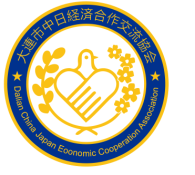 1、申请单位会员条件： (1) 具有工商部门批准的营业资格；（2）没有违法违规不良记录，诚信守法；（3）有或者意向拓展日本市场或寻求日本客户及产品的企业；（4）自愿加入本协会会员，积极参加本协会组织的各项活动；（5）拥护和遵守本协会的章程，履行会员的义务；
2、提供资料：“入会申请表”并加盖公章；（2）营业执照复印件并加盖公章；（3）企业介绍画册或网站（如有）；加入会员流程：企业申请，并按照要求提供资料；协会常务理事以上2--3人到申请企业考察（严格遵守“三不接受”纪律，即不接受宴请、不接受礼物、不接受接送）。常务理事会议通报、审议申请企业情况，并举手表决是否通过；通知企业审核结果，通过者在常务理事会上颁发会徽，正式批准入会；4、协会地址：大连市中山区友好路158号友好大厦708室  邮编：116001；5、联系电话：0411-8252-0578    传真：0411-8252-05796、协会网址：www.dlcjeca.com       E-mail: dlcjxcf@dlcjeca.com7、联系人：尹作伟（秘书长）15542381037韩翔然（副秘书长）15840656075、 黄英玮（事业部部长）13252990812单位会员入会申请表单位会员入会申请表单位会员入会申请表单位会员入会申请表单位会员入会申请表单位会员入会申请表单位会员入会申请表单位会员入会申请表单位会员入会申请表单位名称成立时间经济性质 国营□  集体□  私营□  外资□  合资□  股份□  国营□  集体□  私营□  外资□  合资□  股份□  国营□  集体□  私营□  外资□  合资□  股份□  国营□  集体□  私营□  外资□  合资□  股份□  国营□  集体□  私营□  外资□  合资□  股份□  国营□  集体□  私营□  外资□  合资□  股份□ 注册资金      万元业务类别加工制造□    贸易□     咨询服务□      其他□加工制造□    贸易□     咨询服务□      其他□加工制造□    贸易□     咨询服务□      其他□加工制造□    贸易□     咨询服务□      其他□加工制造□    贸易□     咨询服务□      其他□加工制造□    贸易□     咨询服务□      其他□职工人数人法人代表联系电话联系电话经营范围加入分会健康医学分会□     贸易分会□     制造业分会□     养老福祉分会□日式餐饮分会□     健康旅游分会□     文化交流分会□健康医学分会□     贸易分会□     制造业分会□     养老福祉分会□日式餐饮分会□     健康旅游分会□     文化交流分会□健康医学分会□     贸易分会□     制造业分会□     养老福祉分会□日式餐饮分会□     健康旅游分会□     文化交流分会□健康医学分会□     贸易分会□     制造业分会□     养老福祉分会□日式餐饮分会□     健康旅游分会□     文化交流分会□健康医学分会□     贸易分会□     制造业分会□     养老福祉分会□日式餐饮分会□     健康旅游分会□     文化交流分会□健康医学分会□     贸易分会□     制造业分会□     养老福祉分会□日式餐饮分会□     健康旅游分会□     文化交流分会□健康医学分会□     贸易分会□     制造业分会□     养老福祉分会□日式餐饮分会□     健康旅游分会□     文化交流分会□健康医学分会□     贸易分会□     制造业分会□     养老福祉分会□日式餐饮分会□     健康旅游分会□     文化交流分会□公司网址联系邮箱联系邮箱入会代表职务性别出生日期 联系电话手机QQ通信地址微信 入会目的寻求项目合作□         拓宽合作领域□             产品推广销售□寻求业务客户□     广交朋友寻找商机□     寻求新产品新技术合作□     寻求项目合作□         拓宽合作领域□             产品推广销售□寻求业务客户□     广交朋友寻找商机□     寻求新产品新技术合作□     寻求项目合作□         拓宽合作领域□             产品推广销售□寻求业务客户□     广交朋友寻找商机□     寻求新产品新技术合作□     寻求项目合作□         拓宽合作领域□             产品推广销售□寻求业务客户□     广交朋友寻找商机□     寻求新产品新技术合作□     寻求项目合作□         拓宽合作领域□             产品推广销售□寻求业务客户□     广交朋友寻找商机□     寻求新产品新技术合作□     寻求项目合作□         拓宽合作领域□             产品推广销售□寻求业务客户□     广交朋友寻找商机□     寻求新产品新技术合作□     寻求项目合作□         拓宽合作领域□             产品推广销售□寻求业务客户□     广交朋友寻找商机□     寻求新产品新技术合作□     寻求项目合作□         拓宽合作领域□             产品推广销售□寻求业务客户□     广交朋友寻找商机□     寻求新产品新技术合作□     申请单位法人签字：                                 单位盖章                           申请日期：   年   月   日申请单位法人签字：                                 单位盖章                           申请日期：   年   月   日申请单位法人签字：                                 单位盖章                           申请日期：   年   月   日申请单位法人签字：                                 单位盖章                           申请日期：   年   月   日 协会审批意见：                             协会盖章                         年   月   日 协会审批意见：                             协会盖章                         年   月   日 协会审批意见：                             协会盖章                         年   月   日 协会审批意见：                             协会盖章                         年   月   日 协会审批意见：                             协会盖章                         年   月   日批准日期   会员编号   会员编号   会员编号